18.05.20.          8- А кл	Обробка пройми блузкиК какому виду одежды относится блузка? ( к лёгкой ).От чего зависит фасон блузки?Запишите мерки, необходимые для пошива блузки.Какие блузки бывают по раскрою?                              Способы обработки срезов в блузке;Машинные швы, применяемые при пошиве блузки;Виды тканей, отделки, фурнитуры, которые можно применить при пошиве блузки.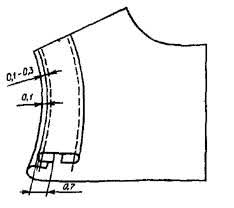 Пройму в блузке можно обработать рукавом, обтачкой, окантовочным швом Обработка проймы-Наложить обтачку на пройму, уравнять срезы;-Приметать обтачку к пройме на 5мм от края среза,-Настрочить обтачку, вывернуть, выправить шов, выметать;-Заметать второй срез на 5-7мм, заметать;-Приметать обтачку к детали, настрочить на 1мм от края подгиба.-Приутюжить обтачку.Задание: Выберите термины влажно – тепловой обработки.Стачать,  отутюжить,  сметать,  приутюжить,  заутюжить,  застр                                                                                                             По какой мерке определяют размер изделия.  1.Что такое комплект одежды?                                                                  а) длина изделия;   А) одежда одного размера;                                                                              б) полуобхват грудиб) цельнокроенные платья;	                                                                           в) полуобхват талиив)набор нескольких предметов одежды;	                                                г) полуобхват бёдерд) детская одежда	